7-5-20 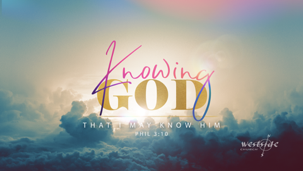 Knowing God #12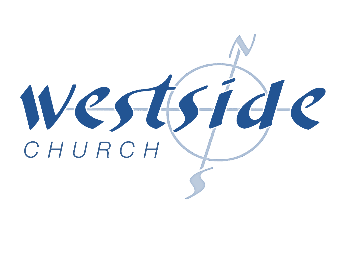 The Faithfulness of GodDeut. 7:9 (NIV)  Know therefore that the Lord your God is God; he is the faithful God, keeping his covenant of love to a thousand generations of those who love him and keep his commands. What The Bible SaysLots and Lots of Scripture  . . . 					           . . .  leads us to worship !!1.  Faithfulness Is Part Of God’s _____________________Genesis 8:22 (NIV)      "As long as the earth endures,    seedtime and harvest,    cold and heat,    summer and winter,    day and night    will never cease."Genesis 15:16 (NIV)  In the fourth generation your descendants will come back here . . .Exodus 12:41 (NIV)  At the end of the 430 years, to the very day, all the Lord's divisions left Egypt. Isaiah 7:14 (NIV)  Therefore the Lord himself will give you a sign: The virgin will be with child and will give birth to a son, and will call him Immanuel. Galatians 4:4 (NIV)  But when the time had fully come, God sent his Son, born of a woman, born under law, 1 Cor. 1:9 (NIV)  God, who has called you into fellowship with his Son Jesus Christ our Lord, is faithful. 1 Thes. 5:24 (NIV)  The one who calls you is faithful and he will do it. Psalm 36:5 (NIV)  Your love, O Lord, reaches to the heavens, Your faithfulness to the skies. 2 Thes. 3:3 (NIV)  But the Lord is faithful, and he will strengthen and protect you from the evil one. Isaiah 30:18 (NLT)  But the Lord still waits for you to come to him so he can show you his love and compassion. For the Lord is a faithful God. Blessed are those who wait for him to help them. 2.  God is Faithful To Keep His ________________2 Corinthians 1:18-20 As surely as God is faithful, my word to you does not waver between “Yes” and “No.” 19  For Jesus Christ, the Son of God, does not waver between “Yes” and “No.” He is the one whom Silas, Timothy, and I preached to you, and as God’s ultimate “Yes,” he always does what he says. 20  For all of God’s promises have been fulfilled in Christ with a resounding “Yes!” And through Christ, our “Amen” (which means “Yes”) ascends to God for his glory.Psalm 33:4 (ESV) For the word of the LORD is upright, and all his work is done in faithfulness. 3.  God is Faithful in _______________________ His People1 Corinthians 1:7-9  You have every spiritual gift you need as you eagerly wait for the return of our Lord Jesus Christ. 8  He will keep you strong to the end so that you will be free from all blame on the day when our Lord Jesus Christ returns. 9  God will do this, for he is faithful to do what he says, 1 Thessalonians 5:23-24 Now may the God of peace make you holy in every way, and may your whole spirit and soul and body be kept blameless until our Lord Jesus Christ comes again. 24  God will make this happen, for he who calls you is faithful.4.  God Is Faithful in _______________________ His PeoplePsalm 119:75 (NIV)  I know, O Lord, that your laws are righteous, and in faithfulness you have afflicted me. Hebrews 13:4 Give honor to marriage, and remain faithful to one another in marriage. God will surely judge people who are immoral and those who commit adultery.5.  He Is Faithful in ________________________ His People2 Tim. 2:2 The things you have heard and seen in me entrust these to faithful men and women who are able to teach others also.Matthew 25:21 (ESV) His master said to him, ‘Well done, good and faithful servant. You have been faithful over a little; I will set you over much. Enter into the joy of your master.’So What ??Understanding His Faithfulness . . . will help to:1.  Keep Me From Worry2.  Keep Me From Complaining3.  Increase My Confidence 1 Peter 4:19So if you are suffering according to God's will, keep on doing what is right, and trust yourself to the God who made you, for he will never fail you.Finally . . .Let Scripture Lead You To Worship HimNumbers 23:19 God is not a man, that He should lie.  He is not a human, that He should change His mind.  Has He ever spoken and failed to act?  Has He ever promised and not carried it through? 1 John 1:9 If we confess our sins to him, he is faithful and just to forgive us our sins and to cleanse us from all wickedness.2 Tim. 2:13  If we are unfaithful, he remains faithful, for he cannot deny himself.Psalm 100:5The LORD is good. His unfailing love continues forever, and his faithfulness continues to each generation.Genesis 8:22 (NKJV) "While the earth remains, Seedtime and harvest, Cold and heat, Winter and summer, And day and night Shall not cease."Lamentations 3:22-23 (ESV) The steadfast love of the LORD never ceases; his mercies never come to an end; 23  they are new every morning; great is your faithfulness.Response:What is God speaking to me?Specifically, how will I obey Him?